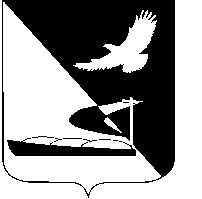 АДМИНИСТРАЦИЯ МУНИЦИПАЛЬНОГО ОБРАЗОВАНИЯ«АХТУБИНСКИЙ РАЙОН»РАСПОРЯЖЕНИЕ30.09.2016      					                  № 574-рОб утверждении плана  (программы)финансово-хозяйственной деятельностимуниципального предприятия «Землемер» МО «Ахтубинский район» на 2017 год        Во исполнение постановления администрации МО «Ахтубинский район» от 27.10.2015 №1239 «Об утверждении порядка составления, утверждения и установления показателей планов (программ) финансово-хозяйственной деятельности муниципальных предприятий МО «Ахтубинский район»:Утвердить прилагаемый план (программу) финансово-хозяйственной деятельности  муниципального предприятия «Землемер» МО «Ахтубинский район» на 2017 год.Руководителю муниципального предприятия строго придерживаться исполнения плана (программы)  финансово-хозяйственной деятельности. При необходимости формировать уточненный план, путем внесения изменений с обоснованием причин.Ответственность за выполнение утвержденного плана (программы) финансово-хозяйственной деятельности муниципального предприятия «Землемер» МО «Ахтубинский район» возлагается на руководителя муниципального предприятия.4. Отделу информатизации и компьютерного обслуживания администрации МО «Ахтубинский район» (Короткий В.В.) обеспечить размещение настоящего распоряжения в сети Интернет на официальном сайте администрации МО «Ахтубинский район» в разделе «Документы» подразделе «Документы Администрации» подразделе «Официальные документы».5. Отделу контроля и обработки информации администрации МО «Ахтубинский район» (Свиридова Л.В.) представить информацию в газету «Ахтубинская правда» о размещении настоящего распоряжения в сети Интернет на официальном сайте администрации МО «Ахтубинский район» в разделе «Документы» подразделе «Документы Администрации» подразделе «Официальные документы».И.о. главы администрации                                                               В.Н. МорозоваУтвержденраспоряжением администрацииМО «Ахтубинский район»от 30.09.2016 № 574-рПлан (программа) финансово-хозяйственной деятельности муниципального предприятия  «Землемер» МО «Ахтубинский район» на 2017 год1. Сведения о муниципальном предприятии2. Основные показатели плана производственной деятельностимуниципального предприятия на очередной 2017  год3. Показатели экономической деятельности предприятия    *   Объем   работ,   услуг   (натуральные   показатели)   являются   не обязательными к заполнению    **   -   Расходы,  связанные  с  производством  и  реализацией  товара, продукции,  работ, услуг. Расшифровка структуры себестоимости прилагается к плану финансово-хозяйственной деятельности по форме согласно приложению № 1 к Плану;    ***  - Расшифровка платежей в бюджет и внебюджетные фонды прилагается к плану финансово-хозяйственной  деятельности  с  указанием суммы платежей с разбивкой по кварталам по форме согласно приложению № 2 к Плану.4. Показатели социальной эффективности деятельности предприятия5. Использование прибыли предприятияВерно:Приложение № 1к плану (программе)финансово-хозяйственнойдеятельности муниципального предприятияЦены (тарифы) на работы, услуги муниципального предприятия  на  очередной 2017 год    *  -  Указывается  либо метод установления тарифа (цены): экономической обоснованности  расходов,  индексации  тарифов  (цен),  предельных  тарифов (цен);  либо  правовое  обоснование  (вид, дата, № правового акта  (в случаегосударственного   регулирования   цен   (тарифов);  дата,  №  решения ТГД; протокола  общего  собрания  собственников,  протокола заседания конкурсной комиссии и т.д.)Приложение № 2к плану (программе)финансово-хозяйственнойдеятельности муниципального предприятияСтруктура себестоимости проданных товаров, продукции, работ, услугПриложение № 3к плану (программе)финансово-хозяйственнойдеятельности муниципального предприятияПлатежи в бюджет и внебюджетные фонды (тыс. руб.)Полное официальное наименование муниципального предприятияМуниципальное предприятие «Землемер» Муниципального образования «Ахтубинский район» Дата и номер государственной регистрации № 695 от 03.07.2001 Регистрирующий органАдминистрация г. Ахтубинска и района Астраханской областиКод по ОКПО, код по ОКВЭД51667941;   74.20.36Основной вид деятельностиЗемлеустройствоМестонахождение416500 г. Ахтубинск улица Шубина, 121Телефон (факс)85141 5-13-72Адрес электронной почтыzemaht@rambler.ruДолжность и Ф.И.О. руководителя предприятияДиректор  Овчинников  Александр   ГеннадьевичДолжность и Ф.И.О. должностного лица, заключившего с руководителем трудовой договорГлава  Муниципального  образования  Ведищев Виктор АлексеевичСрок действия трудового договора: начало - окончание09.08.2016  по  09.08.2017 Размер уставного фонда предприятия, тыс. руб.100Виды деятельности предприятия, направленные на решение социальных задач, в том числе на реализацию социально значимой продукции (работ, услуг)Осуществление землеустроительных работ и кадастровой деятельности: составление землеустроительных проектов, проведение комплекса геодезических и картографических работ, подготовка и формирование межевого плана.Виды деятельности предприятия, соответствующие компетенции органов местного самоуправления согласно Федеральному закону от 06.10.2003 № 131-ФЗ «Об общих принципах организации местного самоуправления в Российской Федерации»Осуществление землеустроительных работ и кадастровой деятельности: составление землеустроительных проектов, проведение комплекса геодезических и картографических работ, подготовка и формирование межевого плана.№ п/пВиды деятельностиОбъем работ, услуг (натуральные показатели) *Объем работ, услуг (натуральные показатели) *Объем работ, услуг (натуральные показатели) *Выручка от реализации товаров, продукции (работ, услуг), тыс. р.Выручка от реализации товаров, продукции (работ, услуг), тыс. р.Выручка от реализации товаров, продукции (работ, услуг), тыс. р.Себестоимость проданных товаров, продукции (работ, услуг) **Себестоимость проданных товаров, продукции (работ, услуг) **Себестоимость проданных товаров, продукции (работ, услуг) **Прибыль (убыток) от продажПрибыль (убыток) от продажПрибыль (убыток) от продаж№ п/пВиды деятельностиОтчет. 2015 год (факт)Тек. 2016 год (план)Очередной 2017 годОтчет.2015 год (факт)Тек. 2016 год (план)Очередной 2017годОтчет. 2015 год (факт)Тек. 2016год (план)Очередной годОтчет.2015 год (факт)Тек. 2016 год (план)Очередной год20171234567891011121314землеустройство324325325307430503100275427802780228170220ИТОГО:ИТОГО:ХХХ307430503100275427802780228170220№ п/пПоказателиОтчетный _2015 годТекущий 2016 годОчередной 2017 годВ том числеВ том числеВ том числеТемп роста %Темп роста %№ п/пПоказателиОтчетный _2015 годТекущий 2016 годОчередной 2017 год1 квартал1 полугодие9 месяцевк отчетному году 2015гк текущему году 2016г22.1.Выручка от реализации товаров, продукции, работ, услуг, тыс. руб.30743050310060011751875102,04101,6322.2.Доходы от реализации товаров, продукции, работ, услуг, тыс. руб.------22.3.Себестоимость проданных товаров, продукции, работ, услуг **, тыс. руб. (с учетом административно-управленческих и коммерческих расходов)28462880288059514702205101,1910022.4.Прибыль (убыток), тыс. руб.22817022027548196,49129,4122.5.Рентабельность от продаж %7,45,577,094,54,594,327,55,5722.6Прочие доходы: в том числе:22.7.Прочие расходы, тыс. руб.: в том числе:22.8.Прибыль до налогообложения, тыс. руб.32027032052,0104,0156,0100118,5122.9.Налоги и иные обязательные платежи, тыс. руб. ***498,6498,6498,612424837310010022.10.Прибыль, остающаяся в распоряжении после уплаты налогов и иных обязательных платежей (чистая прибыль), тыс. руб.228170220307010096,49129,4122.11.Рентабельность общая, от продаж %7,45,577,094,54,594,327,55,5722.12.Часть прибыли, подлежащая перечислению собственнику45,534,044,0ХХХ96,70129,41№ п/пНаименование показателейОтчетный _2015 годТекущий 2016 годОчередной 2017 годВ том числе за 2017г.В том числе за 2017г.В том числе за 2017г.Темп роста %Темп роста %№ п/пНаименование показателейОтчетный _2015 годТекущий 2016 годОчередной 2017 год1 кв.1 полугодие9 мес.к отчетному году 2015гк текущему году 2016г33.1.Среднесписочная численность работников, всего (чел.)888888100100в том числе:- административно-управленческий персонал11111110010033.2.Фонд оплаты труда, всего (руб.)1667401166740116674014168508337001250550100100в том числе:- фонд заработной платы по штатному расписанию639300639300639300159825319650479475100100- премии и выплаты10281011028101102810125702551405077107510010033.3.Среднемесячная заработная плата на предприятии (руб./чел.)17368173681736817368173681736810010033.4.Среднемесячный полный доход руководителя (руб.)259332593325933259332593325933100100из него:- заработная плата129201292012920129201292012920100100- премии130131301313013130131301313013100100№ п/пПоказателиОтчетный 2015 год (факт)Текущий 2016 год (план)Очередной _2017 годВ том числеВ том числеВ том числеТемп роста %Темп роста %№ п/пПоказателиОтчетный 2015 год (факт)Текущий 2016 год (план)Очередной _2017 год1 квартал1 полугодие9 месяцевк отчетному году 2015гк текущему году 201644.1.Отчисления в резервный фонд, тыс. руб. в том числе:11,312,012,03,26,49,6106,19100-на погашение убытков прошлых лет11,312,012,03,26,49,6106,1910044.2.Часть прибыли, направляемой на социальное развитие, тыс. руб.44.3.Отчисления в иные фонды, созданные на предприятии№п/пПеречень услуг (товаров, работ)Категория потребителей услуг предприятия (физических, юридических лиц)Метод установления тарифа (цены) <*>Единица измеренияЦена (тариф), руб.Основные виды деятельностиОсновные виды деятельностиОсновные виды деятельностиОсновные виды деятельностиОсновные виды деятельностиОсновные виды деятельностиУслугиУслугиУслугиУслугиУслугиУслуги11.Кадастровые работы  по упорядочению границ или разделе  земельного участка, с постановкой на кадастровый учетНаселение физические лица Фиксированные (согласно сметы)руб8563,0012Кадастровые работы по упорядочению границ или разделе земельного участка без постановки на кадастровый учетНаселение физические лицаФиксированные (согласно сметы)руб8185,00.3.Кадастровые работы по формированию земельного участка с постановкой на кадастровый учетНаселение физические лицаФиксированные (согласно сметы)руб    8949,0034Кадастровые работы по формированию земельного участка без  постановки на кадастровый учетНаселение физические лицаФиксированные (согласно сметы)руб8695,005Кадастровые работы  под строительство индивидуального жилого дома  при расстоянии до объекта менее 30 км. без  постановки на кадастровый учетНаселение физические лицаФиксированные (согласно сметы)руб9556,006 Кадастровые работы  под строительство индивидуального жилого дома  при расстоянии до объекта менее 30 км с постановкой на кадастровый учетНаселение физические лицаФиксированные (согласно сметы)руб9977,007Кадастровые работы  под строительство индивидуального жилого дома  при расстоянии до объекта более 30 км. без  постановки на кадастровый учетНаселение физические лицаФиксированные (согласно сметы)руб11365,008Кадастровые работы  под строительство индивидуального жилого дома  при расстоянии до объекта более 30 км с постановкой на кадастровый учетНаселение физические лицаФиксированные (согласно сметы)руб11735,009Кадастровые работы по формированию земельного участка под торговые точки, павильоны (эксплуатация),при расстоянии до объекта менее 30 км с постановкой на кадастровый учетНаселение физические лицаФиксированные (согласно сметы)руб9811,0010Кадастровые работы по формированию земельного участка под торговые точки, павильоны (эксплуатация),при расстоянии до объекта менее 30 км без постановки на кадастровый учетНаселение физические лицаФиксированные (согласно сметы)руб9415,0011Кадастровые работы по формированию земельного участка под торговые точки, павильоны (эксплуатация),при расстоянии до объекта более 30 км без постановки на кадастровый учетНаселение физические лицаФиксированные (согласно сметы)руб11943,0012Кадастровые работы по формированию земельного участка под торговые точки, павильоны (эксплуатация),при расстоянии до объекта более 30 км с постановкой на кадастровый учетНаселение физические лицаФиксированные (согласно сметы)руб12321,0013Кадастровые работы по формированию земельного участка под торговые точки, павильоны (строительство),при расстоянии до объекта менее 30 км без постановки на кадастровый учетНаселение физические лицаФиксированные (согласно сметы)руб10700,0014Кадастровые работы по формированию земельного участка под торговые точки, павильоны (строительство),при расстоянии до объекта менее  30 км с постановкой на кадастровый учетНаселение физические лицаФиксированные (согласно сметы)руб11023,0015Кадастровые работы по формированию земельного участка под торговые точки, павильоны (строительство),при расстоянии до объекта более 30 км с постановкой на кадастровый учетНаселение физические лицаФиксированные (согласно сметы)руб13743,0016Кадастровые работы по формированию земельного участка под торговые точки, павильоны (строительство),при расстоянии до объекта более 30 км без  постановки на кадастровый учетНаселение физические лицаФиксированные (согласно сметы)руб13420,00117Кадастровые работы  по формированию земельных участковЮридические лицазатратныйрубПо фактическим затратамТоварыТоварыТоварыТоварыТоварыТовары11.....Иные виды деятельностиИные виды деятельностиИные виды деятельностиИные виды деятельностиИные виды деятельностиИные виды деятельностиУслугиУслугиУслугиУслугиУслугиУслуги1....ТоварыТоварыТоварыТоварыТоварыТовары1....РаботыРаботыРаботыРаботыРаботыРаботы1....Статьи затратОтчетный 2015 год (факт)Текущий _2016 год (план)Очередной 2017 годОчередной 2017 годОчередной 2017 годОчередной 2017 годТемп роста, %Темп роста, %Статьи затратОтчетный 2015 год (факт)Текущий _2016 год (план)1 квартал1 полугодие9 месяцевгодк показателям отчетного годак показателям текущего годаЗатраты на производство и реализацию услуг (работ, продукцию)27542780722,51394,92031,02780100,94100в том числе:Затраты на оплату труда1667166741683312491667100100Страховые взносы493,6493,6123,8247,6371,4493,6100100Сырье, материал, покупные изделия для производства72,675,425406578,4107,98103,97Расходы на приобретение топлива, воды, энергии всех видов, расходуемых на технологические цели284,6290,090145200290,0100,89100Амортизация67,245,011,022,036,045,066,96100Текущий ремонт и техническое обслуживание компьютерных программ18,040,010,020,030,040,0222,22100Поверка геодезических приборов18,020,020,0--20,0111,11100Коммунальные услуги------Услуги охраны------Услуги связи29,129,08162432109,96110,3Услуги субподрядных организацийНалоги и сборы, входящие в себестоимость4,75,01,22,43,65,0106,38100Прочие расходы (расшифровать)Проект по экологии32,3-------Услуги банка:41,942,0011,022,033,042,0100100Осмотр водителя и автомобиля20,020,05,010,015,020,0100100Вступление кадастровых инженеров в СРО-28,528,536,0126,31Установка пожарной сигнализации16,5Обслуживание пожарной сигнализации3,01,53,04,56,0200Страхование автомобиля5,05,05,0100100ИТОГО:27542780722,51394,920312780102,68100,94Наименование платежаОтчетный 2015 годОтчетный 2015 годТекущий 2016 годТекущий 2016 годПлан начислений на очередной 2017 годПлан начислений на очередной 2017 годПлан начислений на очередной 2017 годПлан начислений на очередной 2017 годПлан начислений на очередной 2017 годПлан начислений на очередной 2017 годПлан начислений на очередной 2017 годПлан начислений на очередной 2017 годНаименование платежавсегов т.ч. в местный бюджетвсегов т.ч. в местный бюджет1 квартал1 квартал1 полугодие1 полугодие9 месяцев9 месяцевгодгодНаименование платежавсегов т.ч. в местный бюджетвсегов т.ч. в местный бюджетвсегов т.ч. в местный бюджетвсегов т.ч. в местный бюджетвсегов т.ч. в местный бюджетвсегов т.ч. в местный бюджет1. Всего налогов, в том числе273,0176,1280,8176,1684413688204,3132280,8176,11.1. НДС1.2. Налог на прибыль1.3. Транспортный налог3,43,40,71,42,43,41.4. Налог на землю1.5. Налог на имущество организаций1.6. Налог на доходы физических лиц176,1176,1176,1176,144448888132132176,1176,11.7. Плата за негативное воздействие на окружающую среду1,31,30,30,60,91,31.8. ЕНВД1.9. Иные (раздельно по каждому налогу)Налог на доход 6%92,21002346691002. Пени и штрафы(расшифровать)3. Страховые взносы, всего, в том числе493,6493,6123,8248,6371,4493,63.1. Пенсионный фонд359,6359,689178267359,63.2. Фонд социального страхования47,447,412243647,43.3. Фонд обязательного медицинского страхования83,483,422446683,43.4. Социальное страхование (взносы на обязательное социальное страхование от несчастных случаев на производстве)3,23,20,81,62,43,24. Арендная плата, в том числе за:4.1. Недвижимое имущество4.2. Землю5. Отчисления чистой прибыли в местный бюджет, производимые в соответствии с решением представительного органа местного самоуправления45,545,534,034,044,044,06. Прочиев том числе (расшифровать)Всего платежей812,1221,6808,4210,1191,844384,688575,7132818,4220,1